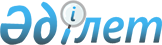 2022-2024 жылдарға арналған Абай ауылдық округінің бюджетін бекіту туралы
					
			Мерзімі біткен
			
			
		
					Ақтөбе облысы Хромтау аудандық мәслихатының 2021 жылғы 30 желтоқсандағы № 161 шешімі. Мерзімі өткендіктен қолданыс тоқтатылды
      Қазақстан Республикасының Бюджет Кодексінің 9-1 бабының 2 тармағына және Қазақстан Республикасының "Қазақстан Республикасындағы жергілікті мемлекеттік басқару және өзін-өзі басқару туралы" Заңының 6 бабына сәйкес, Хромтау аудандық мәслихаты ШЕШТІ:
      1. 2022-2024 жылдарға арналған Абай ауылдық округінің бюджеті 1, 2, 3 қосымшаларға сәйкес, оның ішінде 2022 жылға мынадай көлемде бекітілсін:
      1) кірістер – 73 011 мың теңге, оның ішінде:
      салықтық түсімдер – 2 735 мың теңге;
      салықтық емес түсімдер – 0 теңге;
      негізгі капиталды сатудан түсетін түсімдер – 0 теңге;
      трансферттер түсімдері – 70 256 мың теңге; 
      2) шығындар – 73 511 мың теңге;
      3) таза бюджеттік кредиттеу – 0 теңге;
      бюджеттік кредиттерді өтеу – 0 теңге; 
      4) қаржы активтерiмен жасалатын операциялар бойынша сальдо – 0 теңге, оның ішінде:
      қаржы активтерiн сатып алу – 0 теңге;
      мемлекеттің қаржы активтерін сатудан түсетін түсімдер – 0 теңге;
      5) бюджет тапшылығы (профициті) – - 500 мың теңге;
      6) бюджет тапшылығын қаржыландыру (профицитін пайдалану) – 500 мың теңге, оның ішінде:
      қарыздар түсімі – 0 теңге;
      қарыздарды өтеу – 0 теңге; 
      бюджет қаражатының пайдаланылатын қалдықтары – 500 мың теңге.
      Ескерту. 1 тармақ жаңа редакцияда - Ақтөбе облысы Хромтау аудандық мәслихатының 17.11.2022 № 280 шешімімен (01.01.2022 бастап қолданысқа енгізіледі).


      2. Ауылдық округ бюджетінің кірісіне мыналар есептелетін болып ескерілсін:
      Салықтық түсімдер:
      жеке табыс салығы;
      жеке тұлғалардың мүлкіне салынатын салық;
      жер салығы;
      көлік құралдары салығы;
      сыртқы (көрнекі) жарнаманы орналастырғаны үшін төлемақы.
      Салықтық емес түсімдер:
      әкім салатын айыппұлдар;
      жеке және заңды тұлғалардың ерікті түрдегі алымдары;
      коммуналдық меншігінен түсетін кірістер;
      мемлекеттік мүлікті сатудан түсетін түсімдер;
      аудандық бюджеттен берілетін трансферттер;
      басқа да салықтық емес түсімдер.
      3. 2022 жылдың 1 қаңтарынан бастап:
      1) жалақының ең төменгі мөлшері 60 000 теңге;
      2) жәрдемақыларды және өзге де әлеуметтiк төлемдердi есептеу, сондай-ақ Қазақстан Республикасының заңнамасына сәйкес айыппұл санкцияларын, салықтарды және басқа да төлемдердi қолдану үшiн айлық есептiк көрсеткiш 3 063 теңге;
      3) базалық әлеуметтік төлемдердің мөлшерлерін есептеу үшін ең төмен күнкөріс деңгейінің шамасы 36 018 теңге болып белгіленгені ескерілсін және басшылыққа алынсын;
      2022 жылғы 1 сәуірден бастап:
      1) жәрдемақыларды және өзге де әлеуметтiк төлемдердi есептеу үшiн айлық есептiк көрсеткiш – 3 180 теңге;
      2) базалық әлеуметтiк төлемдердiң мөлшерлерiн есептеу үшiн ең төмен күнкөрiс деңгейiнiң шамасы – 37 389 теңге болып белгiленсiн.
      Ескерту. 3 тармаққа өзгерістер енгізілді - Ақтөбе облысы Хромтау аудандық мәслихатының 15.06.2022 № 226 шешімімен (01.01.2022 бастап қолданысқа енгізіледі).


      4. 2022 жылға арналған Абай ауылдық округінің бюджетіне аудандық бюджеттен бөлінетін 16 679 мың теңге соммасында субвенция көлемі ескерілсін.
      5. 2022 жылға арналған Абай ауылдық округінің бюджетіне аудандық бюджеттен ағымдағы нысаналы трансферттер түсімі ескерілсін:
      Абай ауылындағы автомобиль жолдарының жұмыс істеуін қамтамасыз ету үшін 2 500 мың теңге.
      Көрсетілген ағымдағы нысаналы трансферттердің сомаларын бөлу Абай ауылдық округі әкімінің шешімі негізінде жүзеге асырылады.
      6. Осы шешім 2022 жылғы 1 қаңтардан бастап қолданысқа енгізіледі. 2022 жылға арналған Абай ауылыдық округінің бюджеті
      Ескерту. 1 қосымша жаңа редакцияда - Ақтөбе облысы Хромтау аудандық мәслихатының 17.11.2022 № 280 шешімімен (01.01.2022 бастап қолданысқа енгізіледі). 2023 жылға арналған Абай ауылдық округінің бюджеті 2024 жылға арналған Абай ауылдық округінің бюджеті
					© 2012. Қазақстан Республикасы Әділет министрлігінің «Қазақстан Республикасының Заңнама және құқықтық ақпарат институты» ШЖҚ РМК
				
      Аудандық мәслихаттың хатшысы 

Д. Х. Мулдашев
Хромтау аудандық мәслихатының 2021 жылғы 30 желтоқсандағы № 161 шешіміне 1 қосымша
Санаты
Санаты
Санаты
Санаты
Сомасы (мың теңге)
Сыныбы
Сыныбы
Сыныбы
Сомасы (мың теңге)
Кіші сыныбы
Кіші сыныбы
Сомасы (мың теңге)
Атауы
Сомасы (мың теңге)
1
2
3
4
5
I. Кірістер
73 011
1
Салықтық түсiмдер
2 735
04
Меншікке салынатын салықтар
1 335
1
Мүлікке салынатын салықтар
35
3
Жерсалығы
600
4
Көлік құралдарына салынатын салық
700
05
Тауарларға, жұмыстарға және қызметтерге салынатын iшкi салықтар
1 400
3
Табиғи және басқа да ресурстарды пайдаланғаны үшiн түсетiн түсiмдер
1 400
3
Негізгі капиталды сатудан түсетін түсімдер
20
03
Жердi және материалдық емес активтердi сату
20
1
Жерді сату
20
4
Трансферттердің түсімдері
70 256
02
Мемлекеттiк басқарудың жоғары тұрған органдарынан түсетін трансферттер
70 256
Функционалдық топ
Функционалдық топ
Функционалдық топ
Функционалдық топ
Функционалдық топ
Сомасы (мың теңге)
Кіші функция
Кіші функция
Кіші функция
Кіші функция
Сомасы (мың теңге)
Бюджеттік бағдарламалардың әкімшісі
Бюджеттік бағдарламалардың әкімшісі
Бюджеттік бағдарламалардың әкімшісі
Сомасы (мың теңге)
Бағдарлама
Бағдарлама
Сомасы (мың теңге)
Атауы
Сомасы (мың теңге)
1
2
3
4
5
6
II. Шығындар
73 511 
01
Жалпы сипаттағы мемлекеттiк қызметтер
24 932
1
Мемлекеттiк басқарудың жалпы функцияларын орындайтын өкiлдi, атқарушы және басқа органдар
24 932
124
Аудандық маңызы бар қала, ауыл, кент, ауылдық округ әкімінің аппараты
24 932
001
Аудандық маңызы бар қала, ауыл, кент, ауылдық округ әкімінің қызметін қамтамасыз ету жөніндегі қызметтер
24 932
07
Тұрғын-үй коммуналдық шаруашылық
45 079
3
Елді-мекендерді абаттандыру
45 079
124
Аудандық маңызы бар қала, ауыл, кент, ауылдық округ әкімінің аппараты
45 079
008
Елді мекендердегі көшелерді жарықтандыру
10 379
009
Елді мекендерді санитариясын қамтамасыз ету
2 000
011
Елді мекендерді абаттандыру мен көгалдандыру
32 700
12
Көлік және коммуникация
3 500
1
Автомобиль көлігі
3 500
124
Аудандық маңызы бар қала, ауыл, кент, ауылдық округ әкімінің аппараты
3 500
013
Аудандық маңызы бар қалаларда, ауылдарда, кенттерде, ауылдық округтерде автомобиль жолдарының жұмыс істеуін қамтамасыз ету
3 500
V.Бюджет тапшылығы (профициті)
-500
VI.Бюджет тапшылығын қаржыландыру (профицитін пайдалану)
500
8
Бюджет қаражатының пайдаланылатын қалдықтары
500
01
Бюджет қаражаты қалдықтары
500
1
Бюджет қаражатының бос қалдықтары
500Хромтау аудандық мәслихатының 2021 жылғы 30 желтоқсандағы № 161 шешіміне 2 қосымша
Санаты
Санаты
Санаты
Санаты
Сомасы (мың теңге)
Сыныбы
Сыныбы
Сыныбы
Сомасы (мың теңге)
Кіші сыныбы
Кіші сыныбы
Сомасы (мың теңге)
Атауы
Сомасы (мың теңге)
1
2
3
4
5
I. Кірістер
20 590
1
Салықтық түсiмдер
2 755
04
Меншікке салынатын салықтар
1 335
1
Мүлікке салынатын салықтар
35
3
Жер салығы
600
4
Көлік құралдарына салынатын салық
700
05
Тауарларға, жұмыстарға және қызметтерге салынатын iшкi салықтар
1 400
3
Табиғи және басқа да ресурстарды пайдаланғаны үшiн түсетiн түсiмдер
1 400
3
Негізгі капиталды сатудан түсетін түсімдер
20
03
Жердi және материалдық емес активтердi сату
20
1
Жерді сату
20
4
Трансферттердің түсімдері
17 835
02
Мемлекеттiк басқарудың жоғары тұрған органдарынан түсетін трансферттер
17 835
3
Аудандық (облыстық маңызы бар қаланың ) бюджетінен трансферттер
17 835
Функционалдық топ
Функционалдық топ
Функционалдық топ
Функционалдық топ
Функционалдық топ
Сомасы (мың теңге)
Кіші функция
Кіші функция
Кіші функция
Кіші функция
Сомасы (мың теңге)
Бюджеттік бағдарламалардың әкімшісі
Бюджеттік бағдарламалардың әкімшісі
Бюджеттік бағдарламалардың әкімшісі
Сомасы (мың теңге)
Бағдарлама
Бағдарлама
Сомасы (мың теңге)
Атауы
Сомасы (мың теңге)
1
2
3
4
5
6
II. Шығындар
20 590
01
Жалпы сипаттағы мемлекеттiк қызметтер
17 082
1
Мемлекеттiк басқарудың жалпы функцияларын орындайтын өкiлдi, атқарушы және басқа органдар
17 082
124
Аудандық маңызы бар қала, ауыл, кент, ауылдық округ әкімінің аппараты
17 082
001
Аудандық маңызы бар қала, ауыл, кент, ауылдық округ әкімінің қызметін қамтамасыз ету жөніндегі қызметтер
17 082
07
Тұрғын-үй коммуналдық шаруашылық
833
3
Елді-мекендерді абаттандыру
833
124
Аудандық маңызы бар қала, ауыл, кент, ауылдық округ әкімінің аппараты
833
008
Елді мекендердегі көшелерді жарықтандыру
833
12
Көлік және коммуникация
2 675
1
Автомобиль көлігі
2 675
124
Аудандық маңызы бар қала, ауыл, кент, ауылдық округ әкімінің аппараты
2 675
013
Аудандық маңызы бар қалаларда, ауылдарда, кенттерде, ауылдық округтерде автомобиль жолдарының жұмыс істеуін қамтамасыз ету
2 675Хромтау аудандық мәслихатының 2021 жылғы 30 желтоқсандағы № 161 шешіміне 3 қосымша
Санаты
Санаты
Санаты
Санаты
Сомасы (мың теңге)
Сыныбы
Сыныбы
Сыныбы
Сомасы (мың теңге)
Кіші сыныбы
Кіші сыныбы
Сомасы (мың теңге)
Атауы
Сомасы (мың теңге)
1
2
3
4
5
I. Кірістер
22 031
1
Салықтық түсiмдер
2 755
04
Меншікке салынатын салықтар
1 335
1
Мүлікке салынатын салықтар
35
3
Жер салығы
600
4
Көлік құралдарына салынатын салық
700
05
Тауарларға, жұмыстарға және қызметтерге салынатын iшкi салықтар
1 400
3
Табиғи және басқа да ресурстарды пайдаланғаны үшiн түсетiн түсiмдер
1 400
3
Негізгі капиталды сатудан түсетін түсімдер
20
03
Жердi және материалдық емес активтердi сату
20
1
Жерді сату
20
4
Трансферттердің түсімдері
19 276
02
Мемлекеттiк басқарудың жоғары тұрған органдарынан түсетін трансферттер
19 276
3
Аудандық (облыстық маңызы бар қаланың ) бюджетінен трансферттер
19 276
Функционалдық топ
Функционалдық топ
Функционалдық топ
Функционалдық топ
Функционалдық топ
Сомасы (мың теңге)
Кіші функция
Кіші функция
Кіші функция
Кіші функция
Сомасы (мың теңге)
Бюджеттік бағдарламалардың әкімшісі
Бюджеттік бағдарламалардың әкімшісі
Бюджеттік бағдарламалардың әкімшісі
Сомасы (мың теңге)
Бағдарлама
Бағдарлама
Сомасы (мың теңге)
Атауы
Сомасы (мың теңге)
1
2
3
4
5
6
II. Шығындар
22 031
01
Жалпы сипаттағы мемлекеттiк қызметтер
18 523
1
Мемлекеттiк басқарудың жалпы функцияларын орындайтын өкiлдi, атқарушы және басқа органдар
18 523
124
Аудандық маңызы бар қала, ауыл, кент, ауылдық округ әкімінің аппараты
18 523
001
Аудандық маңызы бар қала, ауыл, кент, ауылдық округ әкімінің қызметін қамтамасыз ету жөніндегі қызметтер
18 523
07
Тұрғын-үй коммуналдық шаруашылық
833
2
Елді-мекендерді абаттандыру
833
124
Аудандық маңызы бар қала, ауыл, кент, ауылдық округ әкімінің аппараты
833
008
Елді мекендердегі көшелерді жарықтандыр
833
12
Көлік және коммуникация
2 675
1
Автомобиль көлігі
2 675
124
Аудандық маңызы бар қала, ауыл, кент, ауылдық округ әкімінің аппараты
2 675
013
Аудандық маңызы бар қалаларда, ауылдарда, кенттерде, ауылдық округтерде автомобиль жолдарының жұмыс істеуін қамтамасыз ету
2 675